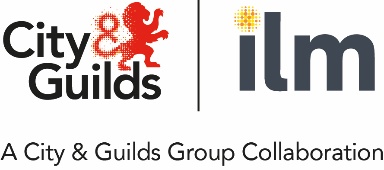 Centre Assessment Grades Head of Centre Declaration – Extended Project QualificationPlease provide one completed declaration. Centre assessment grades submitted to Walled Garden will not be processed until City & Guilds has received this form.Please ensure you have read the latest information and guidance documents available on our web pages:Extended Project QualificationPlease submit this form to Estimation.Quality@cityandguilds.com after ALL centre assessment grades have been submitted to the Walled Garden tool.CAG-CD2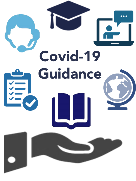 Extended Project Qualification(2935-03)QualificationSubmission windowExtended Project Qualification01 June – 26 June 2020Section 1       	Head of Centre details Section 1       	Head of Centre details Section 1       	Head of Centre details Section 1       	Head of Centre details Centre numberCentre numberCentre nameCentre namePlease confirm who is completing this form:  Head of Centre  Acting on behalf of the Head of CentrePlease confirm who is completing this form:  Head of Centre  Acting on behalf of the Head of CentrePlease confirm who is completing this form:  Head of Centre  Acting on behalf of the Head of CentrePlease confirm who is completing this form:  Head of Centre  Acting on behalf of the Head of CentreHead of Centre (or deputy)Name Head of Centre (or deputy)Email Head of Centre (or deputy)Phone Head of Centre (or deputy)Official job titleSection 2       	Extended Project Qualification (further details)Section 2       	Extended Project Qualification (further details)Please select the evidence used to determine the centre assessment grades:Please select the evidence used to determine the centre assessment grades:Any work towards the Extended Project, even where this has not been fully completedOverall candidate performance and progress Classwork/homeworkInternal tutor assessment and progress dataAny other records of candidate performance Any formative assessment results Previous results in your centre The performance of this year’s candidates compared to those in previous yearsComparison with the performance of previous cohorts  Any other records of candidate performance over the course of study, please specify:   Any other records of candidate performance over the course of study, please specify: Please provide a rationale/commentary where there is a significant variation in achievement rates or volumes than in previous years. Please provide a rationale/commentary where there is a significant variation in achievement rates or volumes than in previous years. Section 3       	The DeclarationSection 3       	The Declaration	I confirm that these centre assessment grades, and the rank order of candidates have been 	checked for accuracy, reviewed by a second member of staff (where possible) and are accurate 	and represent the objective and professional judgements made by my staff, that entries were 	appropriate for each candidate and that each candidate has no more than one entry per subject. 		Having reviewed the relevant processes and data, I am confident that they honestly and fairly 	represent the grades that these candidates would have been most likely to achieve if they had sat 	their assessments as planned, and that they have not been disclosed to either the candidate or 	their parent/guardian. In determining centre assessment grades, all staff involved have considered 	these objectively in line with Ofqual guidance.	I understand that Awarding Organisations will conduct a statistical standardisation exercise, using 	a model developed with Ofqual, and that, if the profile of grades submitted is substantially different 	from what might be expected based on my centre’s historical results and the prior attainment of 	this year’s candidates, the grades for my centre will be adjusted to bring them into line with 	national standards.	I confirm that these centre assessment grades, and the rank order of candidates have been 	checked for accuracy, reviewed by a second member of staff (where possible) and are accurate 	and represent the objective and professional judgements made by my staff, that entries were 	appropriate for each candidate and that each candidate has no more than one entry per subject. 		Having reviewed the relevant processes and data, I am confident that they honestly and fairly 	represent the grades that these candidates would have been most likely to achieve if they had sat 	their assessments as planned, and that they have not been disclosed to either the candidate or 	their parent/guardian. In determining centre assessment grades, all staff involved have considered 	these objectively in line with Ofqual guidance.	I understand that Awarding Organisations will conduct a statistical standardisation exercise, using 	a model developed with Ofqual, and that, if the profile of grades submitted is substantially different 	from what might be expected based on my centre’s historical results and the prior attainment of 	this year’s candidates, the grades for my centre will be adjusted to bring them into line with 	national standards.Signature:Date: